November 15, 2019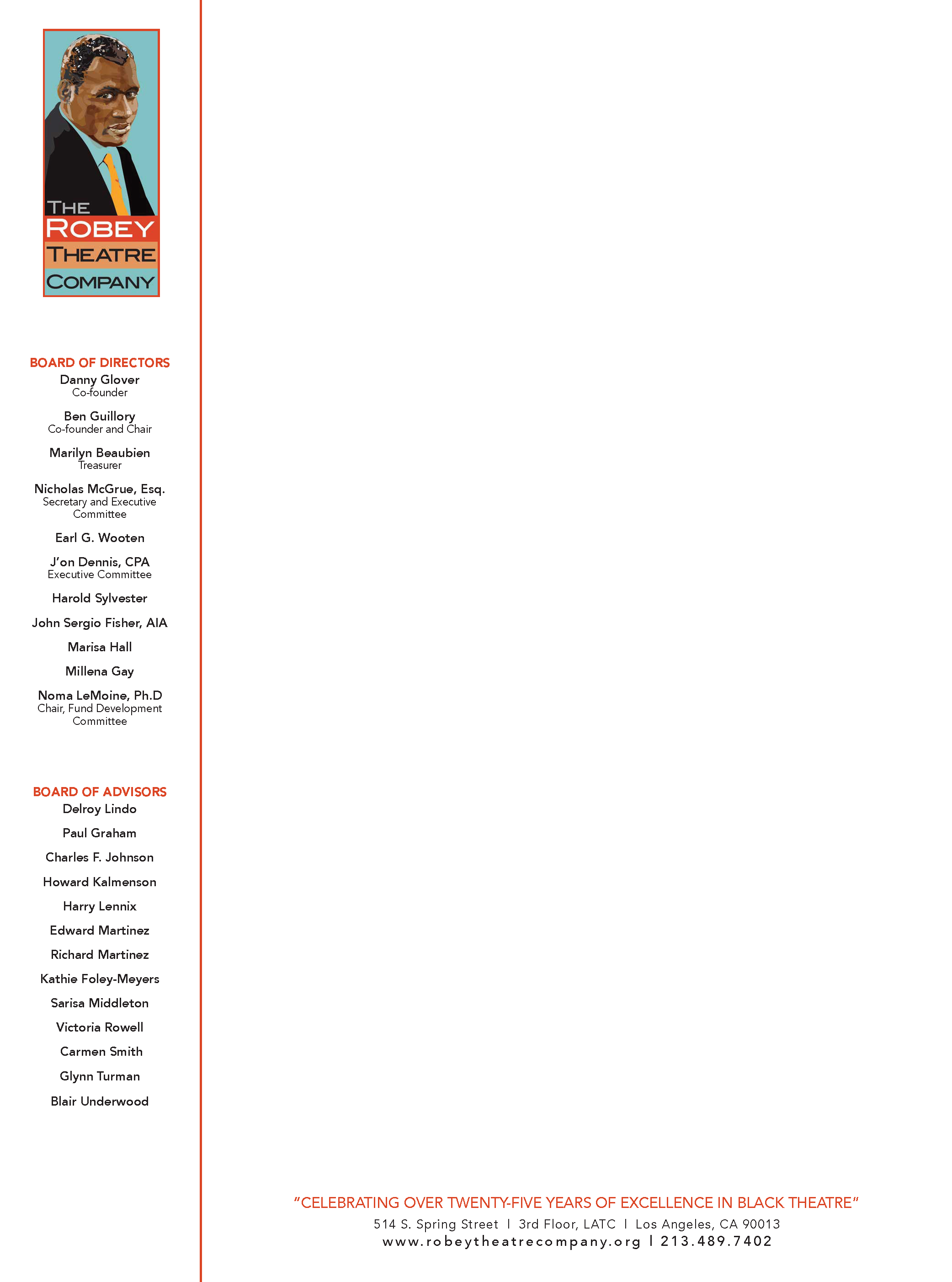 Hello Everyone, 		The Robey Theatre Company’s Spring Session of the Advance Scene Study Workshop for 2020 begins Monday January 27, 2020 at the THE VICTORY THEATRE CENTERTHE LITTLE VICTORY Theatre
3324 West Victory Blvd, Burbank, CA 91505
box office: 818.841.5422Workshop time is 7-10pm. The workshop ends Monday April 6, 2020Ben Guillory conducts the scene study workshop.The process begins Monday January 27, 2020 with a 7pm Orientation at the Little Victory Theatre. You’ll meet the other actors; match scene and scene partners and receive a scene presentation schedule. Actors will work out the rehearsal schedule and questions will be answered about scene presentation, etc. Note: It’s extremely important that actors attend this orientation! The cost is $500.00 *** A payment $250.00 is required January 14, 2020 to secure a seat – Robey accepts 14 actors per session. The balance is due on/before Monday March 9, 2020 Please check your schedule before you make the commitment as it affects others working with you.2020 Spring Session Dates Check your schedules:Thank you Ben GuilloryProducing Artistic Director RTC